  Š  А Р А Р						       ПОСТАНОВЛЕНИЕ28 март 2017 й.                            №16                         28 марта 2017 г.О присвоении адреса жилому домуВ соответствии с постановлением правительства РФ от 19.11.2014 г. № 1221 «Об утверждении правил присвоения, изменения и аннулирования адресов», в целях обеспечения учета и оформления жилых домов,  ПОСТАНОВЛЯЮ:1. Жилому дому, расположенному на земельном участке общей площадью 2426 кв.м с кадастровым номером 02:53:080103:0028 присвоить почтовый адрес: Республика Башкортостан, Шаранский район, с.Акбарисово, ул. Совхозная, д.24.2. Контроль за исполнением  настоящего постановления возложить на управляющего делами администрации сельского поселения Акбарисовский сельсовет муниципального района Шаранский район Республики Башкортостан.Глава сельского поселения       					 Г.Е. МухаметовБашкортостан РеспубликаһыныңШаран районымуниципаль районыныңАкбарыс ауыл Советыауыл биләмәһе ХакимиәтеАкбарыс ауылы, Мºктºп урамы, 2 тел.(34769) 2-33-87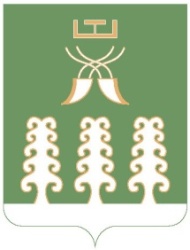 Администрация сельского поселенияАкбарисовский сельсоветмуниципального районаШаранский районРеспублики Башкортостанс. Акбарисово, ул.Школьная,2 тел.(34769) 2-33-87